我荣幸地向各理事国转呈印度共和国、孟加拉人民共和国、尼日利亚联邦共和国、乌干达共和国和突尼斯提交的文稿。	秘书长
	赵厚麟印度共和国、孟加拉人民共和国、
尼日利亚联邦共和国、乌干达共和国和突尼斯有关为应对安全挑战在移动电话上应用国际移动设备标识的提案A	引言1	印度主管部门承认国际电联为树立使用信息通信技术（ICT）的信心和提高安全性（全权代表大会第130号决议）及在与非法使用ICT风险相关的国际公共政策（全权代表大会第174号决议）方面付出的努力以及国际电联在这方面发挥的作用。 2	本提案旨在加强人们对滥用手机内置国际移动设备标识（IMEI）码，从而导致严重安全威胁问题的重视。IMEI是一种由GSM协会（GSMA）颁发的全球唯一序列号，在手机生产阶段通过程序写入手机内存。IMEI是确认手机唯一性的关键措施之一，用于打击影响安全的手机滥用以及假冒伪劣和克隆等。 3	提案强调有必要根据3GPP技术规范，禁止在出厂后对IMEI进行编程修改。B	讨论4	如上所述，IMEI是一个15位的号码，用于确定电信网络内的手机（例如GSM、UMTS和LTE）。此移动设备标识应为移动设备的全球唯一号码，但号码的可编程性使其容易遭受不道德用户的篡改。手机IMEI的可编程性给手机带来了可复制、假冒和克隆的弱点，且最重要的是给执法机构造成了安全威胁。此外，使用有效IMEI号码对IMEI码进行重新编程，将给电信服务提供商造成实际困难，使相应的全球数据库难以维护唯一设备标识的白名单。5	本提案参考了3GPP的技术规范和GSMA导则。2011年3月发布的3GPP TS 22.016 V10.0.0和同样是最新发布的3GPP TS 22.016 V14.0.0 规定“IMEI须具有唯一性且在移动设备（ME）的最后生产过程结束后不得再行修改。该号码须可防止任何形式（例如，物理、电子和软件）的篡改，即被利用和修改。”GSMA也据此发布了导则。尽管目前已经存在对IMEI出厂后不得再行重新编程提出要求的现行3GPP规范和GSMA导则，但现实中手机IMEI码的重新编程和修改仍被视作儿戏。6	几乎所有主管部门均面临着移动电话失窃案件以及网内使用非法和假冒手机数量上升的挑战。曾经出现过几千手机使用同一IMEI的情况，这给不仅产生了法律和秩序问题而且也带来了安全影响。此外，虚假和假冒IMEI号对开展调查提出了严峻的挑战。 7	根据全权代表大会第174号决议，各成员国认识到有必要在成员国、国际组织和所有其他利益攸关方之间开展全球性合作和协作，以应对并防止对ICT的非法使用；协调并促进C5行动方面指定给国际电联的职责；在全球层面就相关安全措施和实践开展信息共享对发展中国家1减少ICT非法使用的影响具有特殊价值。8	该决议注意到各国关键基础设施的脆弱性、其对信息通信技术不断增加的依赖性和非法使用ICT造成的威胁。该决议做出决议，责成秘书长提高各成员国对非法使用信息通信资源可能产生的不良影响的认识；继续在国际电联职责范围内，提高人们对于扼制非法使用ICT所带来风险和相关威胁的必要性的认识，并继续促进适当的国际组织与区域性组织之间的合作。9	厂内安装手机IMEI时应保证，变更IMEI将使移动设备在IMEI遭篡改的情况下变得不可用。C	建议10	落实相关规范确实是在生产阶段后使唯一IMEI码无法篡改的基础。鉴于手机IMEI号码的重要性以及实现该号码不可擦、不可编程的必要性，必须请国际电联及其尊敬的成员国关注此问题。 11	请国际电联与GSMA和其它相关组织携手，解决针对此事宜所产生安全影响实施相关导则的问题，使移动设备在最终生产过程结束后无法再更改IMEI。如上文所述，IMEI须可防止任何形式（例如，物理、电子和软件）的篡改，即被利用和修改。12	敬请并倡仪各成员国采取必要措施，通过与服务提供商和手机制造商对此问题加以适当处理，消除IMEI可编程性造成的全球性威胁，并通过必要的政策框架缓解上文所述滥用状况。13	国际电联电信标准化局可研究此问题，以应对实施3GPP技术规范带来的挑战并为此事宜提供必要的指导。________________理事会2017年会议
2017年5月15-25日，日内瓦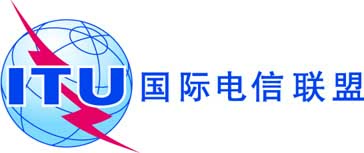 议项：PL 1.4文件 C17/87(Rev.1)-C议项：PL 1.42017年5月25日议项：PL 1.4原文：英文秘书长的说明印度共和国、孟加拉人民共和国、
尼日利亚联邦共和国、乌干达共和国和突尼斯提交的文稿有关为应对安全挑战在移动电话上应用国际移动设备标识（IMEI）的提案